
Montassar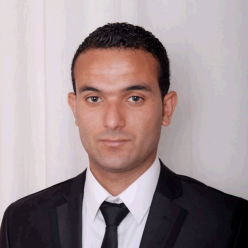 Control and Test Manger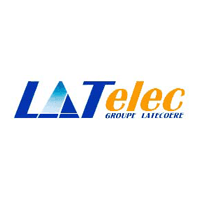 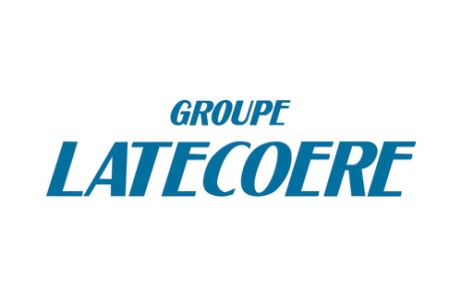 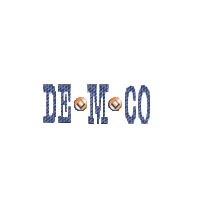 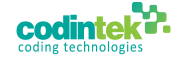 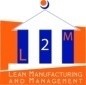 